MİNA ÖZDOĞANCI ANAOKULU  ENFEKSİYON ÖNLEME VE KONTROL EYLEM PLANIOkul genelindeki normalleşme sürecinde, Salgın Hastalıkların (COVID-19 vb.) Kurumumuz, öğrencilerimiz ve çalışanlarımız üzerinde bulaşını sınırlamak amacıyla tüm çalışanlarımızın Sosyal mesafe (min.1,5 metre) – Maske kullanımı – Hijyen kurallarını gözeterek aşağıdaki plan çerçevesinde hareket etmesi ve ekli kılavuzdaki bilgiler ışığında çalışması önem arz etmektedir.Bu kapsamda tüm öğrencilerimizin, çalışanlarımızın kendisi ve arkadaşlarını koruması adına anılan önlemlere titizlikle uymasını rica ederiz.COVİD 19 PANDEMİ KOORDİNASYON EKİBİİÇ BİRİMLERLE HİYEARŞİ6.2. Sakarya Halk Sağlığı Başkanlığı Bulaşıcı Hastalıklar BirimiAdres:15 Temmuz Camili Mh.Resmi Daireler Yerleşkesi C Blok Adapazarı/SAKARYATelefon:0(264)2513550-55 (5 Hat)Faks:0(264)2513564e-posta: sakarya@saglik.gov.trFacebook:https://www.facebook.com/sakaryailsaglikmudurlugutwitter:https://twitter.com/sakaryaism6.3.İSG Uzmanlarıİl MEM İSG Uzmanı          Muzaffer SAYIM         0 531 375 38 22İlçe MEM İSG Uzmanı       Seyfi BULUT               0 534 968 53 737. SAYISAL VERİLER VE İLETİŞİM Okul Dışı Birimlerle Veri PaylaşımıHerhangi bir vaka belirmesi durumunda yukarıdaki hiyerarşiye göre bilgi akışı sağlanır. Okul müdürlüğü durumun aciliyetine göre birimlerin hepsine de haber verebilir.DIŞ BİRİMLERLE HİYEARŞİ      Nazan KAYA 			Yasemin TOMAK			Bahar YILDIZ GÖREN		Elif SEÇKİNOkul Öncesi Öğretmeni             Okul Öncesi Öğretmeni                             Rehber Öğretmeni                   Müdür Yardımcısı									Ebru ARSLAN									Okul MÜDÜRÜ									  UYGUNDUR									    04.09.202012.1.Hijyen ve Dezenfektasyon MalzemeleriCovid 19 pandemisi süresince Enfeksiyon Önleme ve Kontrol Önlem planının uygulanmasını olurlarınıza arz ederim.ADI SOYADIGÖREVİTELEFONADRESEbru  ARSLANOkul Müdürü5052364566Arifbey mah. Kudüs cad. No:44 Hüma evleri B/ blok kat:2 Daire:3 Arifiye/SAKARYAElif SEÇKİNMüdür Yardımcısı5056818197Köprübaşı mah. 4030 nolu sok. no:3 daire:6 Serdivan/SAKARYAYasemin TOMAKÖğretmen5076553353Tığcılar Mah. Müftü Sk. Kral Apt A/Blok D:5 Adapazarı/ SAKARYANazan KAYAÖğretmen5538075483Köprübaşı mah. 20. Cadde No:7 Liva 4 Daire:6 Serdivan/SAKARYABahar YILDIZGÖRENÖğretmen Rehber 5542257514İstiklal mah. 317 sok. no:4 Serdivan/SakaryaElif TOZANTemizlik Personeli5558301309Arabacıalanı mah. Şanlı sok.No:9 Kat:1 Serdivan/SAKARYAPERSONEL SAYISIPERSONEL SAYISIÖĞRENCİ SAYISIÖĞRENCİ SAYISI60 YAŞ ÜSTÜ PERSONEL SAYISIKRONİK HASTALIĞI BULUNAN PERSONEL SAYISIİDARE2KIZ00ÖĞRETMEN9ERKEK01YARDIMCI PERSONEL300TOPLAM14TOPLAM01FAALİYET/ BİRİMYAPILACAK OLAN EYLEMİLGİLİ BİRİMTERMİNOKULUMUZA GİRİŞLER*Okulumuza gelen tüm çalışan ve ziyaretçilerimizin ateş ölçümü yapılacaktır. *Ölçülen vücut sıcaklığı değeri 37°C ve üzeri olan kişilere giriş izni verilmeyip, ilk ölçümden en az 15 dakika sonra tekrar ölçülmesi, vücut sıcaklığı değeri hala 37°C derece ve üzeri olan kişilerin en yakın sağlık kuruluşuna sevki sağlanmalıdır.*Okula ziyaretçi alınmaması esastır, zorunlu durumda alınacak ziyaretçilerden taahhütname doldurulacaktır.Okula giriş-çıkışlarda güvenlik kayıtlarının titizlikle tutulması sağlanmalıdır.( Bu kayıtlara her türlü güvenlik olayında ihtiyaç duyulacağı gibi salgın hastalıklarda herhangi bir bulaşmadan etkilenecek kişilerin tespit edileceği filyasyon çalışmaları için büyük önem arz edeceği unutulmamalıdır.) * Ziyaretçi kartları temizlik/dezenfeksiyon plan/programları doğrultusunda dezenfekte edilmelidir. *Servis kullanan her öğrencinin servise binişi sırasında görevli kişi tarafından ateşleri ölçülecek ve sonrasında gerekli uygulamalar yapılacaktır. Servis kullanan öğrenciler servise biniş/inişlerde sosyal mesafeye dikkat edecekler, maskesiz olmayacaklar, servis oturma planında kendileri için belirlenmiş koltuklara oturacaklardır. *Tüm öğrencilerimizin vücut sıcaklığı okula gelmeden önce evde velileri tarafından ölçülecek, vücut sıcaklığı 37°C ve üzeri olan öğrenciler okula gönderilmeyerek veliler tarafından Okul Yönetimine bilgi verilecektir.*Tüm çalışanlarımıza ve maskesi olmayan öğrenci ve ziyaretçilerimize girişte maske verilecek, çalışanlarımız, öğrenci ve ziyaretçilerimiz okulumuzun tamamında maske kullanacaktır. * Ortak kullanılan telsiz/telefon gibi malzemelerin, uygun şekilde dezenfekte edilmesi sağlanmalıdır.*Girişte el antiseptikleri kullanılacaktır.Sosyal mesafe kuralı ile ilgili yönlendirme ve işaretleme gereken alanlar tespit edilerek işaretlenmelidir.Okul müdürü, Müdür yardımcısıYardımcı personelÖğretmenlerServis PersoneliÖğrencilerVelilerİkinci bir duyuru yapılana kadar sürekliİkinci bir duyuru yapılana kadar sürekliİkinci bir duyuru yapılana kadar sürekliOKULUMUZA GİRİŞLER*Okulumuza gelen tüm çalışan ve ziyaretçilerimizin ateş ölçümü yapılacaktır. *Ölçülen vücut sıcaklığı değeri 37°C ve üzeri olan kişilere giriş izni verilmeyip, ilk ölçümden en az 15 dakika sonra tekrar ölçülmesi, vücut sıcaklığı değeri hala 37°C derece ve üzeri olan kişilerin en yakın sağlık kuruluşuna sevki sağlanmalıdır.*Okula ziyaretçi alınmaması esastır, zorunlu durumda alınacak ziyaretçilerden taahhütname doldurulacaktır.Okula giriş-çıkışlarda güvenlik kayıtlarının titizlikle tutulması sağlanmalıdır.( Bu kayıtlara her türlü güvenlik olayında ihtiyaç duyulacağı gibi salgın hastalıklarda herhangi bir bulaşmadan etkilenecek kişilerin tespit edileceği filyasyon çalışmaları için büyük önem arz edeceği unutulmamalıdır.) * Ziyaretçi kartları temizlik/dezenfeksiyon plan/programları doğrultusunda dezenfekte edilmelidir. *Servis kullanan her öğrencinin servise binişi sırasında görevli kişi tarafından ateşleri ölçülecek ve sonrasında gerekli uygulamalar yapılacaktır. Servis kullanan öğrenciler servise biniş/inişlerde sosyal mesafeye dikkat edecekler, maskesiz olmayacaklar, servis oturma planında kendileri için belirlenmiş koltuklara oturacaklardır. *Tüm öğrencilerimizin vücut sıcaklığı okula gelmeden önce evde velileri tarafından ölçülecek, vücut sıcaklığı 37°C ve üzeri olan öğrenciler okula gönderilmeyerek veliler tarafından Okul Yönetimine bilgi verilecektir.*Tüm çalışanlarımıza ve maskesi olmayan öğrenci ve ziyaretçilerimize girişte maske verilecek, çalışanlarımız, öğrenci ve ziyaretçilerimiz okulumuzun tamamında maske kullanacaktır. * Ortak kullanılan telsiz/telefon gibi malzemelerin, uygun şekilde dezenfekte edilmesi sağlanmalıdır.*Girişte el antiseptikleri kullanılacaktır.Sosyal mesafe kuralı ile ilgili yönlendirme ve işaretleme gereken alanlar tespit edilerek işaretlenmelidir.Okul müdürü, Müdür yardımcısıYardımcı personelÖğretmenlerServis PersoneliÖğrencilerVelilerYEMEKHANE, MUTFAK, DEPO*Mutfak ve yemekhaneye görevliler ve denetim dışında kimse alınmamalı.*Mutfak ve yemekhaneye her girişte eller dezenfekte edilmeli. Sanitasyon ve hijyen kurallarına uyulması sağlanmalıdır.*Çocuklar yemekhaneye girmeden önce maskelerini wc deki tıbbi atık kutusuna atmalı, ellerini yıkamalı ve sosyal mesafe kuralına uyarak girmeli, masada kendine ait olan yere oturmalıdır. *Yemekhanede her bir alana bir sınıf yerleştirilmeli, çocuklar yüz yüze olmayacak şekilde çapraz oturmalı, her çocuğun yeri sabit olmalı ve oturma şablonu yemekhaneye asılmalı.*Yemek öncesi ve sonrası giriş çıkışlarda sosyal mesafe kuralına uyulması, el hijyeni, öksürme, hapşırma kuralına uygun davranılması, alçak sesle konuşulmasına rehberlik edilmeli ve uygun davranmaları sağlanmalıdır.*Yemeklerin hazırlanması ve servis edilmesinde görevli personel uygun kkd (maske, eldiven, tulum yada önlük) ile hijyen ve sosyal mesafe kuralına uygun davranmalı, iş bitiminde kullanılan kkd leri tıbbi atık kutusuna atmalı, grup değiştiğinde yenilerini kullanmalıdır.*Yemekte tek kullanımlık tabak, çatal, kaşık kullanılmalı.*Yemekhanede ki sık kullanılan yüzeyler her gruptan sonra uygun deterjanla temizlendikten sonra 1%100 oranında seyreltilmiş hipokloroit ile dezenfekte edilmelidir.*Zemin günde en az iki kez 3%100 oranında seyreltilmiş hipokloroit ile dezenfekte edilmelidir.*Yemekhane her gruptan sonra havalandırılmalıdır.*Yemekhane ve mutfakta pişirme araç gereçleri hijyen kuralına uygun olarak yüksek ısıda yıkamalıdır.*Sık temas edilen elektronik aletler 70%100 de alkol bazlı ürün ile dezenfekte edilmelidir.*Mal kabulü mutfak kapısından sosyal mesafe kuralına uyarak maske ile teslim alınmalı gerekli dezenfeksiyon işlemlerinden sonra depoya alınmalı, depo sık sık havalandırılmalıdır.*Tıbbi atık ve mutfak atıkları resmi makamlarca öngörülen şekilde çıkarılmalı ve uygun yere koyulmalıdır.Yemekhanede kullanılan temizlik kovası, paspas, temizlik bezleri sadece bu alanda kullanılacaktır. Serviste beyaz, temizlikte mavi eldiven kullanılmalıdır.İdari personelYemekhane PersoneliÖğretmenlerÖğrencilerİkinci bir duyuru yapılana kadar sürekliÇAY KAHVE MAKİNASI*Hijyen güvenliği açısından çay kahve makineleri kullanılmamalıdır.Tüm Personelİkinci bir duyuru yapılana kadar sürekliSU SEBİLLERİ*Okulumuz bünyesinde kullanılan su sebilleri, kontrol edilmesi güç ve bulaş riski yüksek olduğundan, ikinci bir duyuruya kadar kullanıma kapatılması, öğrenci ve çalışanlarımıza kapalı şişede su verilmesi sağlanacaktır.Tüm personelİkinci bir duyuru yapılana kadar sürekliİDARİ ODALARIÖĞRETMEN ODALARI*İdare ve rehberlik servisi ile görüşmeler randevu alarak, sosyal mesafe kuralına uygun olarak bir kişi ile sınırlı zorunlu durumlarda bir odada en fazla 4 kişi ile yapılmalıdır. Gerekli durumlarda online yapılmalıdır.*Klima kullanımı kişisel olup görüşmelerde kapatılmalı, doğal yollardan sağlanmalıdır.*İdare odalarındaki araç-gereç kullanımı kişiseldir, zorunlu durumlarda dezenfekte edilerek kullanılmalıdır.*Öğretmenler odasında sosyal mesafe ve uygun kkd kuralına uygun davranılır.*Öğretmenler odasına dışarıdan ziyaretçi alınmamalıdır.*Öğretmenler odasında el antiseptiği bulundurulmalı ve her giriş çıkışta kullanılmalıdır.*Öğretmenler kişisel eşyalarını özel dolaplarına koymalı, açıkta bırakmamalıdır.*Öğretmenler odasında araç-gereçler ortak kullanılmamalı, zorunlu kullanılacak malzemelerin (bilgisayar, yazıcı, fotokopi makinası, fen ve doğa malzemeleri vb.) her kullanımdan sonra temizlik ve dezenfeksiyonu kullanan öğretmen tarafından 70%100 alkol bazlı temizleyici ile yapılmalıdır.*Öğretmenler odasında tek kullanımlık bardak pet şişe bulundurulmalıdır, çay, kahve makinası kullanılmamalıdır. İsteyen öğretmenler kişisel termoslarına görevli tarafından doldurulmak üzere çay yada sıcak su alabilirler.*Öğretmenler odasında salgın riskine karşı beslenme faaliyeti yapılmamalıdır.*Öğretmenler odasının havalandırması için klima kullanılmamalı sık sık doğal yollardan havalandırılması yapılmalıdır. *Öğretmenler odası ve idari odalar günde iki kez sık temas edilen yüzeyler (masa, sehpa, kapı kolu, elektrik anahtarı) 1%100, zemin 3%100 oranında seyreltilmiş hipokloroit ile temizlenmelidir.Tüm çalışanlarİkinci bir duyuru yapılana kadar İDARİ ODALARIÖĞRETMEN ODALARI*İdare ve rehberlik servisi ile görüşmeler randevu alarak, sosyal mesafe kuralına uygun olarak bir kişi ile sınırlı zorunlu durumlarda bir odada en fazla 4 kişi ile yapılmalıdır. Gerekli durumlarda online yapılmalıdır.*Klima kullanımı kişisel olup görüşmelerde kapatılmalı, doğal yollardan sağlanmalıdır.*İdare odalarındaki araç-gereç kullanımı kişiseldir, zorunlu durumlarda dezenfekte edilerek kullanılmalıdır.*Öğretmenler odasında sosyal mesafe ve uygun kkd kuralına uygun davranılır.*Öğretmenler odasına dışarıdan ziyaretçi alınmamalıdır.*Öğretmenler odasında el antiseptiği bulundurulmalı ve her giriş çıkışta kullanılmalıdır.*Öğretmenler kişisel eşyalarını özel dolaplarına koymalı, açıkta bırakmamalıdır.*Öğretmenler odasında araç-gereçler ortak kullanılmamalı, zorunlu kullanılacak malzemelerin (bilgisayar, yazıcı, fotokopi makinası, fen ve doğa malzemeleri vb.) her kullanımdan sonra temizlik ve dezenfeksiyonu kullanan öğretmen tarafından 70%100 alkol bazlı temizleyici ile yapılmalıdır.*Öğretmenler odasında tek kullanımlık bardak pet şişe bulundurulmalıdır, çay, kahve makinası kullanılmamalıdır. İsteyen öğretmenler kişisel termoslarına görevli tarafından doldurulmak üzere çay yada sıcak su alabilirler.*Öğretmenler odasında salgın riskine karşı beslenme faaliyeti yapılmamalıdır.*Öğretmenler odasının havalandırması için klima kullanılmamalı sık sık doğal yollardan havalandırılması yapılmalıdır. *Öğretmenler odası ve idari odalar günde iki kez sık temas edilen yüzeyler (masa, sehpa, kapı kolu, elektrik anahtarı) 1%100, zemin 3%100 oranında seyreltilmiş hipokloroit ile temizlenmelidir.Tüm çalışanlarTOPLANTILARToplantılarda da sosyal mesafe kurallarına riayet edilecektir. Toplantılarda maske kullanılacaktır. Toplantı salonu sık sık havalandırılacaktır. Mümkünse açık havada yapılacaktır.Tüm personel2020-2021 eğitim öğretim yılı süresinceKRONİK HASTALIĞI BULUNAN ÇALIŞANLARIMIZKronik rahatsızlığı bulunan ve süreç boyunca uzaktan çalışan, izinli olan vb. çalışanlarımız, rahatsızlık durumlarını gösterir evraklarını (Doktor raporu, tahlil, tetkik vb.) bir dosya ile okul idaresine teslim eder. İlçe Mem e gönderilen dosya incelenerek hukuka uygun alınan karar uygulanır. Kronik Rahatsızlığı Bulunan Tüm Çalışanlar2020-2021 eğitim öğretim yılı süresinceESNEK ÇALIŞMAUZAKTAN ÇALIŞMABakanlığın aldığı karar uygulanır. Tüm çalışanlarTemmuz 20202020-2021 eğitim öğretim yılı süresinceCOVİD-19 VAKASI/ŞÜPHESİÖğrencilerimiz ve çalışanlarımızın kendilerinin, yakınlarının ya da temas ettikleri diğer kişilerden birinde Covid-19 testinin pozitif çıkması, şüphe ile hastaneye yatırılması durumlarında Kontrol Önlemleri Hiyerarşi Ekibi ne bildirilmesi zorunludur. Okul içinde yüksek ateş ya da covid 19 belirtisi gösteren şüpheli durumda;*Müdür  Ebru ARSLAN' a haber verilir okulda bulunmaması durumunda müdür yardımcısı Elif SEÇKİN’e onunda bulunmaması durumunda sıra ile Yasemin TOMAK’a, Ferhan YILDIZOĞLUNA’a haber verilicektir.*Belirti gösteren kişiye ve onu izole odaya alacak kişiye maske, siperlik, eldiven takarak ve diğer hijyen ve güvenlik önlemleri de alınarak  odaya çıkartılır.*Öğrencinin bulunduğu sınıf, şüpheli yetişkin ise bulunduğu/çalıştığı alan derhal boşaltılır. *Öğrenci/ şüpheli ile teması bulunanların ateşini ölçülür.*Ateşi olan veya diğer belirtileri gösterenleri de maske siperlik eldiven kullanarak izole odaya alınır.*Öğrencinin bulunduğu sınıfı boşaltarak 24 saat boyunca havalandırılır.*Havalandırma işlemi sonrasında sınıfı uygun malzemelerle dezenfekte edilir.( Detaylı bir şekilde su ve deterjanla temizlenir, 1:10 oranında sulandırılmış çamaşır içeren solüsyonla silinir.)* Öğrenci  velisine, şüpheli yetişkin ise sağlık kuruluşuna haber verilir.*Veli geldiğinde öğrenciyi okul dışında velisine teslim edilir.*Veliyi öğrencinin sağlık kuruluşuna başvuru yapması konusunda bilgilendirilir.*Öğrencinin 14 gün boyunca evde karantinada kalması ve okula gönderilmemesi konusunda veliyi bilgilendirilir.* Kullanılan KKD leri çöp poşeti içerisine koyup ağzını bağladıktan sonra okul dışarısındaki Atık kutusuna atılır.*Öğrenciyle teması olan kişinin ellerini 20 sn. boyunca kurallara uygun şekilde ellerini dezenfekte etmesini sağlanır.*Öğrencinin bulunduğu sınıf velilerine, İl/İlçe MEM İSG Birimlerine ve bulaşıcı hastalıklar birimlerine konuyla ilgili bilgi verilir.* Ebru ARSLAN’ un okulda bulunmaması halinde 6.1.Covid 19 Pandemi Koordinasyon Ekibinde belirtilen listede silsile yoluyla ilgililere haber verilir.* Aileler Covid 19 belirtisi olan çocukları eğitim kurumuna göndermemeli ve bu durumdan eğitim kurumu yönetimini haberdar etmelidir. * Okul yönetimi, olası Covid 19 vakasına ait öğrenci devamsızlıklarını günlük olarak takip etmelidir. * Hastalık nedeni ile eğitim kurumlarınca öğrenci ve personel devamsızlıklarının takip edilebilmesi için çocukları eğitim kurumuna devam etmeyen velilerin devamsızlık nedenlerini günlük olarak eğitim kurumuna bildirmeleri gerekmektedir. * Bunun yanı sıra hastalığı nedeni ile rapor alarak devamsızlık yapan öğrencilerin de kayıt altına alınması gereklidir. Bu bilgiler okul müdürü tarafından görevlendirilecek bir müdür yardımcısı ya da bir öğretmen tarafından izlenmeli ve devamsızlık yapan öğrenciler ve personel, öğrencilerin sınıflara göre dağılımı ve günlük olarak bildirilmelidir. * Salgın durumlarında (COVID-19 vb.) öğrenciler ve personelin devamsızlıklarının takip edilmesi, devamsızlıklardaki artışların salgın hastalıklarla ilişkili olması halinde öncelikle sağlık birimlerine bildirim yapılırken, ait olduğu Serdivan Toplum Sağlığı Merkezi (İletişim: 0264 211 01 50) ve ilçe milli eğitim müdürlüğüne (iletişim: 0264 211 53 23) bilgilendirilmesi yapılacaktır.Tüm Öğrenciler ve ÇalışanlarSürekliEĞİTİMÖğretmen, temizlik, yemekhane, stajyer öğrenci, yemekhane çalışanlarına okul müdürü tarafından Covid-19 kapsamında uyulması gereken kurallara ilgili eğitim verilecektir.Okul müdürüEylülÖZEL GRUPLARÖzel eğitim gereksinimi olan çocukların velilerine de özel eğitim ve rehberlik hizmetleri genel müdürlüğünün hazırladığı ‘Salgın hastalık döneminde psiko-sosyal destek eğitimi’ verilecektir. Salgından korunma ile ilgili sınıf içi çalışmalarda öğrencilerin engel gruplarına uygun olarak bakanlık tarafından belirtilen etkinlikler öğrencilere sunulacaktır. Broşür, afiş çalışmaları ile bilgilendirme hatırlatma yapılacaktır. Okul dışından kişilerin okula alınması bu süreçte uygun olmadığından özel gereksinimli öğrencilerin eğitim ihtiyacı sadece sınıf rehber öğretmenleri tarafından karşılanacaktır. Özbakım becerileri eksik olan öğrencilerin ihtiyaçlarının karşılanmasına gerekli hijyen kurallarına uyularak kurum tarafından belirlenen bir personel yardımcı olacaktır.Okul müdürü ve Rehberlik öğretmeni1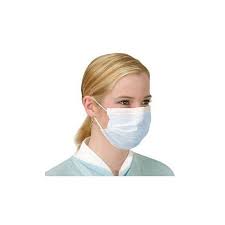 Maske13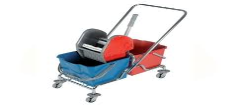 Çift Kovalı Paspaslı Temizlik Arabası2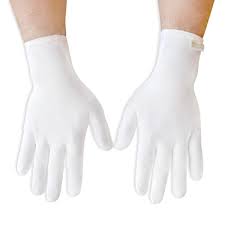 Eldiven14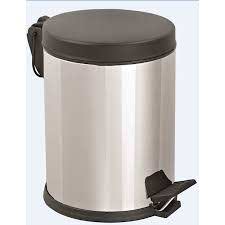 Kapaklı Pedallı Çöp Kovası3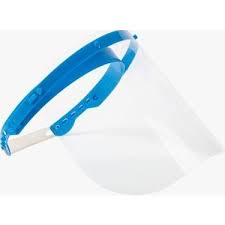 Siperlik 15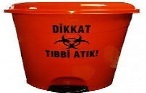 Kapaklı Pedallı Tıbbi Atık Kutusu (Maske vb. atıklar için)4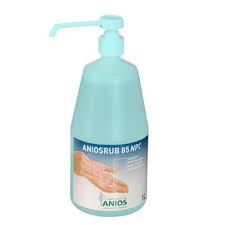 Antiseptik El Dezenfektanı Dispenseri (*)16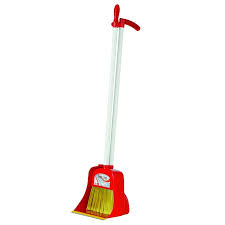 Temizlik Fırça ve Faraşı5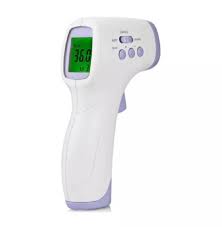 Ateş Ölçer (Dijital)17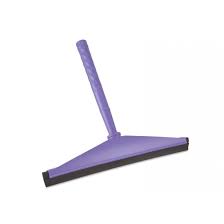 Lastikli Paspas Aleti6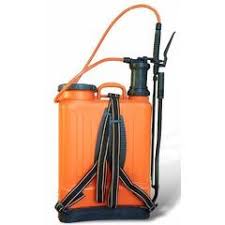 Dezenfektan Tulumbası 18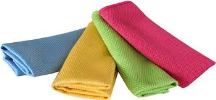 Temizlik Bezi (Güderi)7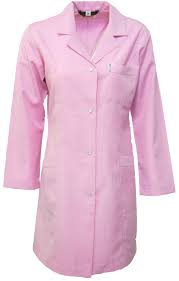 İş Elbisesi19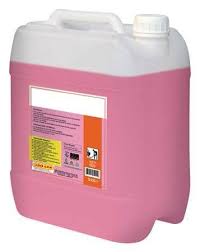 Genel Temizlik Deterjanı8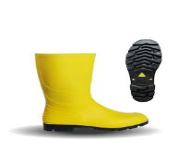 Koruyucu Ayakkabı20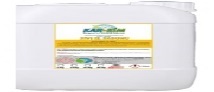 Sıvı Sabun9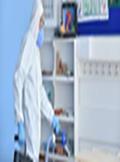 Koruyucu Tulum21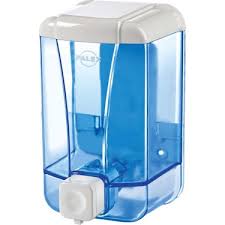 Sıvı Sabun Dispenseri10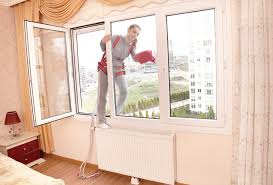 Emniyet Kemeri22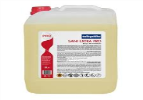 Asidik Tuvalet Banyo Temizlik Maddesi11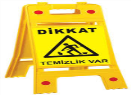 Güvenlik Uyarı Levhası23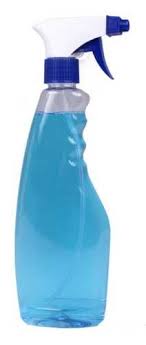 Cam Temizleyicisi (Camsil)12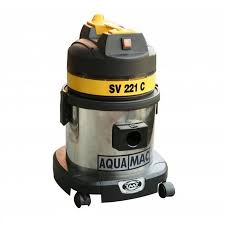 Elektrik süpürgesi24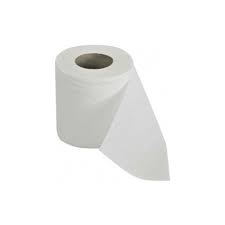 Tuvalet Kağıdı ve Kağıt Havlular